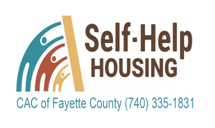 Why RENT when you can OWN?Help build your NEW HOME or buy an existing oneCall today for your FREE consultation and credit analysis740-335-1831Two office locations: Ross County at 250 N. Woodbridge Ave., Chillicothe, OH&Fayette County at 1400 US RT 22 NW, Washington CH, OHSome restrictions apply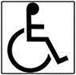 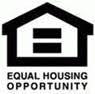 “This institution is an equal opportunity provider and employer”TDD/TTY OHIO RELAY 1-800-750-0750